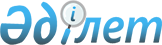 Об утверждении Положения государственного учреждения "Управление по контролю за использованием и охраной земель Кызылординской области"
					
			Утративший силу
			
			
		
					Постановление Кызылординского областного акимата от 30 января 2015 года № 836. Зарегистрировано Департаментом юстиции Кызылординской области 06 февраля 2015 года № 4861. Утратило силу постановлением акимата Кызылординской области от 19 мая 2016 года № 461      Сноска. Утратило силу постановлением акимата Кызылординской области от 19.05.2016 № 461 (вводится в действие со дня подписания).

      В соответствии с Законом Республики Казахстан от 23 января 2001 года "О местном государственном управлении и самоуправлении в Республике Казахстан", Законом Республики Казахстан от 1 марта 2011 года "О государственном имуществе" акимат Кызылординской области ПОСТАНОВЛЯЕТ:

      1. Утвердить прилагаемое Положение государственного учреждения "Управление по контролю за использованием и охраной земель Кызылординской области".

      2. Государственному учреждению "Аппарат акима Кызылординской области" принять меры, вытекающие из настоящего постановления.

      3. Контроль за исполнением настоящего постановления возложить на заместителя акима Кызылординской области Кожаниязова С.С.

      4. Настоящее постановление вводится в действие со дня первого официального опубликования.

 Положение государственного учреждения "Управление по контролю за использованием и охраной земель Кызылординской области" 1. Общие положения      1. Государственное учреждение "Управление по контролю за использованием и охраной земель Кызылординской области" (далее - Управление) является государственным органом Республики Казахстан, уполномоченным акиматом Кызылординской области на осуществление функций государственного контроля за использованием и охраной земель в Кызылординской области.

      2. Учредителем Управления является акимат Кызылординской области. Права субъекта права коммунальной собственности в отношении Управления осуществляет государственное учреждение "Управление финансов Кызылординской области".

      3. Управление осуществляет свою деятельность в соответствии с Конституцией и законами Республики Казахстан, актами Президента и Правительства Республики Казахстан, иными нормативными правовыми актами, а также настоящим Положением.

      4. Управление является юридическим лицом в организационно-правовой форме государственного учреждения, имеет печати и штампы со своим наименованием на государственном языке, бланки установленного образца, в соответствии с законодательством Республики Казахстан счета в органах казначейства.

      5. Управление вступает в гражданско-правовые отношения от собственного имени.

      6. Управление имеет право выступать стороной гражданско-правовых отношений от имени государства, если оно уполномочено на это в соответствии с законодательством.

      7. Управление по вопросам своей компетенции в установленном законодательством порядке принимает решения, оформляемые приказами руководителя Управления и другими актами, предусмотренными законодательством Республики Казахстан.

      8. Структура и лимит штатной численности Управления утверждаются в соответствии с действующим законодательством. 

      9. Место нахождения юридического лица: Республика Казахстан, Кызылординская область, 120008, город Кызылорда, улица Чайковского, № 13.

      10. Полное наименование государственного органа - государственное учреждение "Управление по контролю за использованием и охраной земель Кызылординской области". 

      11. Настоящее Положение является учредительным документом Управления.

      12. Финансирование деятельности Управления осуществляется из областного бюджета.

      13. Управлению запрещается вступать в договорные отношения с субъектами предпринимательства на предмет выполнения обязанностей, являющихся функциями Управления.

      Если Управлению законодательными актами предоставлено право осуществлять приносящую доходы деятельность, то доходы, полученные от такой деятельности, направляются в доход государственного бюджета.

 2. Миссия, основные задачи, функции, права и обязанности Управления      14. Миссия Управления: реализация государственной политики в сфере государственного контроля за использованием и охраной земель.

      15. Основные задачи: обеспечение соблюдения земельного законодательства Республики Казахстан государственными органами, физическими, юридическими и должностными лицами; выявление и устранение нарушений законодательства Республики Казахстан; восстановление нарушенных прав граждан и юридических лиц; соблюдение правил пользования земельными участками. 

      16. Функции:

      1) организация и проведение государственного контроля за:

      соблюдением государственными органами, предприятиями, учреждениями, организациями и гражданами земельного законодательства Республики Казахстан установленного режима использования земельных участков в соответствии с их целевым назначением;

      недопущением самовольного занятия земельных участков;

      соблюдением прав собственников земельных участков и землепользователей;

      своевременным и правильным проведением собственниками земельных участков и землепользователями комплекса организационно-хозяйственных, агротехнических, лесомелиоративных и гидротехнических противоэрозионных мероприятий по восстановлению и сохранению плодородия почв;

      своевременным представлением в государственные органы собственниками земельных участков и землепользователями сведений о наличии, состоянии и использовании земель;

      проектированием, размещением и строительством жилых и производственных объектов, оказывающих влияние на состояние земель;

      своевременным и качественным выполнением мероприятий 

      по улучшению земель, предотвращению и ликвидации последствий эрозии почвы, засоления, заболачивания, подтопления, опустынивания, иссушения, переуплотнения, захламления, загрязнения и других процессов, вызывающих

      деградацию земель;

      соблюдением установленных сроков рассмотрения заявлений (ходатайств) граждан о предоставлении им земельных участков;

      сохранностью межевых знаков;

      своевременным возвратом земель, предоставленных местными исполнительными органами во временное землепользование;

      рекультивацией нарушенных земель;

      снятием, сохранением и использованием плодородного слоя почвы при проведении работ, связанных с нарушением земель;

      осуществлением проектов землеустройства и других проектов по использованию и охране земель;

      2) выдача обязательных для исполнения предписаний по устранению выявленных нарушений земельного законодательства;

      3) рассмотрение дел об административных правонарушениях в области земельного законодательства;

      4) подготовка и предъявление исков в суд по вопросам, указанным в  подпункте 4) пункта 1 статьи 148 Кодекса Республики Казахстан от 20 июня 2003 года "Земельный кодекс Республики Казахстан";

      5) выявление и возврат в государственную собственность земель, не используемых либо используемых с нарушением законодательства Республики Казахстан;

      6) приостановление строительства, разработки месторождений полезных ископаемых, эксплуатации объектов, геологоразведочных и других работ, если они осуществляются с нарушением земельного законодательства, установленного режима использования земель, а также, если эти работы ведутся по проектам, не прошедшим экспертизу или получившим отрицательное заключение;

      7) рассматривает обращения, направленные в Управление физическими и юридическими лицами, контролирует их исполнение, в случаях и порядке, установленном законодательством Республики Казахстан, предоставляет на них ответы;

      8) организует прием физических лиц и представителей юридических лиц;

      9) осуществляет в интересах местного государственного управления иные полномочия, возлагаемые на местные исполнительные органы законодательством Республики Казахстан.

      17. Права и обязанности:

      1) Управление для реализации возложенных на него задач и осуществления своих функций имеет право в установленном законодательством порядке:

      запрашивать и получать от государственных органов, организаций, их должностных лиц необходимую информацию и материалы;

      проводить совещания, семинары, конференции по вопросам, входящим в его компетенцию; 

      осуществлять иные права, предусмотренные действующим

      законодательством; 

      2) Управление обязано:

      принимать законные и обоснованные решения;

      обеспечивать контроль за исполнением принятых решений;

      реализовывать иные обязанности, предусмотренные действующим законодательством.

 3. Организация деятельности Управления      18. Руководство Управления осуществляется первым руководителем, который несет персональную ответственность за выполнение возложенных на Управление задач и осуществление им своих функций.

      19. Первый руководитель Управления назначается на должность и освобождается от должности акимом области.

      20. Первый руководитель Управления имеет заместителя, который назначается на должность и освобождается от должности в соответствии с законодательством Республики Казахстан.

      21. Полномочия первого руководителя Управления:

      1) в процессе реализации своих полномочий отчитывается акиму области и курирующему заместителю акима области;

      2) представляет Управление в государственных органах и иных организациях в пределах своей компетенции;

      3) является главным государственным инспектором по использованию и охране земель Кызылординской области;

      4) в соответствии с законодательством назначает на должность и освобождает от должности работников Управления, вопросы трудовых отношений которых отнесены к его компетенции;

      5) обеспечивает разработку стратегических и программных документов;

      6) в установленном законодательством порядке налагает дисциплинарные взыскания и применяет меры поощрения к сотрудникам Управления, вопросы трудовых отношений которых отнесены к его компетенции;

      7) подписывает приказы;

      8) действует без доверенности от имени Управления;

      9) заключает договора;

      10) выдает доверенности;

      11) несет персональную ответственность за организацию работы по противодействию коррупции;

      12) организует, координирует и контролирует работу Управления;

      13) исполняет поручения и акты акима и акимата области;

      14) утверждает положения о структурных подразделениях Управления;

      15) организует разработку проектов нормативных правовых актов в пределах компетенции;

      16) обеспечивает соблюдение норм служебной этики;

      17) реализует политику гендерного равенства; 

      18) утверждает график личного приема физических лиц и представителей юридических лиц;

      19) осуществляет иные полномочия, предусмотренные законодательством Республики Казахстан.

      Исполнение полномочий первого руководителя Управления в период его отсутствия осуществляется лицом, его замещающим в соответствии с действующим законодательством.

      22. Первый руководитель определяет полномочия своего заместителя в соответствии с действующим законодательством.

      23. Режим работы Управления:

      1) Управление работает с понедельника по пятницу 5 (пять) дней в неделю;

      2) время работы Управления с 09.00 часов до 19.00 часов местного времени. Перерыв: с 13.00 часов до 15.00 часов;

      3) в субботу и в воскресенье, а также в установленные законодательством Республики Казахстан праздничные дни, Управление не работает.

      24. Взаимоотношения между Управлением и акиматом области, администрацией Управления и его трудовым коллективом регулируются в соответствии с действующим законодательством Республики Казахстан.

 4. Имущество Управления      25. Управление может иметь на праве оперативного управления обособленное имущество в случаях, предусмотренных законодательством.

      Имущество Управления формируется за счет имущества, переданного ему собственником, а также имущества (включая денежные доходы), приобретенного в результате собственной деятельности и иных источников, не запрещенных законодательством Республики Казахстан.

      26. Имущество, закрепленное за Управлением, относится к областному коммунальному имуществу.

      27. Управление не вправе самостоятельно отчуждать или иным способом распоряжаться закрепленным за ним имуществом и имуществом, приобретенным за счет средств, выданных ему по плану финансирования, если иное не установлено законодательством.

 5. Реорганизация и упразднение Управления      28. Реорганизация и упразднение Управления осуществляются в соответствии с законодательством Республики Казахстан.

      В случае ликвидации Управления использование его имущества осуществляется в соответствии с законодательством Республики Казахстан.


					© 2012. РГП на ПХВ «Институт законодательства и правовой информации Республики Казахстан» Министерства юстиции Республики Казахстан
				
      Аким Кызылординской области

К. Кушербаев
Утверждено
постановлением акимата
Кызылординской области
от "30" января 2015 года № 836